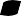 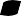 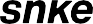 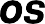 FACTS & FIGURES BRAINLAB AGGründung 1989 in MünchenVorstand: 	Stefan Vilsmeier, Gründer und VorstandsvorsitzenderRainer Birkenbach, Vorstand für Forschung und EntwicklungJan Merker, Vorstand für das operative GeschäftKerngeschäft: Medizinische Software-Lösungen für Onkologie und Neurochirurgie sowie für Wirbelsäulen-, HNO-, MKG- und Trauma-ChirurgieUmsatz FY 2018/2019: 343,4 Mio. Euro Hauptsitz und Produktion in MünchenKunden in 116 LändernCa. 13.300 weltweit installierte Systeme, davon 6.100 neurochirurgische SystemeCa. 5.500 Krankenhäuser verwenden die Software von BrainlabCa. 1.500 Mitarbeiter weltweit aus 74 Ländern, davon ca. 800 Mitarbeiter am Unternehmenshauptsitz in MünchenCa. 430 Ingenieure in der Forschung und EntwicklungCa. 360 Kundendienstmitarbeiter19 Niederlassungen weltweit, einschließlich Paris, Madrid, London, Mailand, Tel Aviv, São Paulo, Chicago, San Diego, Sydney, Seoul, Dubai, Neu-Delhi, Kuala Lumpur, Tokio, Singapur, Hongkong, Peking und MünchenFACTS & FIGURES SNKE OS GMBH Gründung im Juni 2020 in München, Eintragung Handelsregister angemeldetGeschäftsführer: Stefan Vilsmeier und Andreas GieseEigentümer: Brainlab AG (100prozentiges Tochterunternehmen)Erste offene B2B-Plattform für Digitalisierung in der Chirurgie Hauptsitz in München, ergänzt durch Teams in Tel Aviv und San Diego65 bestehende Mitarbeiter in München (Ausgliederung aus der Brainlab AG)
100 zusätzliche Stellen geplantSoftware-Grundlage: Bisher ca. 500 Millionen Euro Investitionen in den letzten 30 Jahren in das von Brainlab entwickelte Software FrameworkNeue Anwendungsmöglichkeiten z.B. in der Herz-, Leber- und Gefäßchirurgie, Mund-, Kiefer- und Gesichtschirurgie, Wirbelsäulenchirurgie, HNO sowie der Onkologie